Leila Es Sebar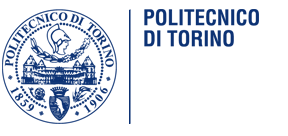 Department of Applied Science and TechnologyPolitecnico di TorinoCorso Duca degli Abruzzi 24, 10129 Torino, Italyleila.essebar@polito.itCover LetterTorino, 4th November 2021 Dear Prof. Francesco Lamonaca,we wish to submit the article entitled A metrological approach for multispectral photogrammetry for publication on Acta IMEKO. This paper presents the design and development of a three-dimensional reference object for the metrological quality assessment of photogrammetry-based techniques, for application in the cultural heritage field. This work refers to the 2021 International PhD School "I. Gorini".As requested, I would like to suggest the following reviewers:Panayota Vassiliou, School of Chemical Engineering, National Technical University of Athens, Greece, pvas@chemeng.ntua.grOctavian Postolache, ISTCE-Instituto Universiario de Lisbona, Portugal, octavian.postolache@gmail.comAnnamária R. Várkonyi-Kóczy, Obuda University, Budapest, Hungary, varkonyi-koczy@uni-obuda.huThank you for your consideration of this manuscript.Sincerely,Leila Es Sebar